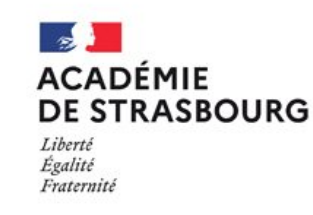 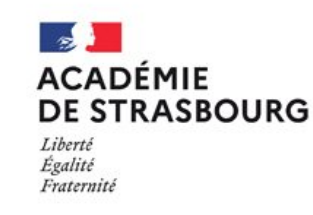 Niveau 3 : En cas de difficultés persistantes, l’IEN ou le chef d’établissement transmet cette fiche de saisine.A transmettre par mail : pole.ressource.sei67@ac-strasbourg.frVotre demande pourra concerner une intervention de sensibilisation d’une équipe, l’accompagnement d’un enseignant ou d’un élève : La demande concerne une intervention de sensibilisation auprès de l’équipe(Actions de sensibilisation sur le handicap, formation à    des outils d'adaptation et d'accompagnement, etc.)La demande concerne une demande d'accompagnement d’un enseignant :La demande concerne une demande d'appui en lien avec la situation d'un élèveDate de saisine :  ☛Documents joints :CR équipe éducative, ESS GEVA-scoPPREPAPEmploi du temps aménagéAutres (Il pourrait être intéressant, dans la mesure du possible, de transmettre les préconisations du RASED, Psy-En EDA, intervenants extérieurs…) : ⚠Avant de compléter cette fiche de saisine, merci de préciser :Le Niveau 1 : L'enseignant et l’équipe pédagogique ont été mobilisés.Le Niveau 2 : Le pôle ressource de Circonscription pour le 1er degré et les ressources internes à l’établissement pour le second degré a/ont été mobilisé.es.Coordonnées de l'Etablissement scolaireCoordonnées de l'Etablissement scolaireCoordonnées de l'Etablissement scolaireNom de l’établissement : Nom de l’établissement : Nom de l’établissement : Adresse : Adresse : Adresse : Nom du directeur / chef d’établissement/IEN : Nom du directeur / chef d’établissement/IEN : Nom du directeur / chef d’établissement/IEN : Tel :Mail : Coordonnées du rédacteur de la demande(1er degré : équipe pédagogique de l’école+ circonscription/ 2nd degré : équipe ressource de l’établissement)Coordonnées du rédacteur de la demande(1er degré : équipe pédagogique de l’école+ circonscription/ 2nd degré : équipe ressource de l’établissement)Coordonnées du rédacteur de la demande(1er degré : équipe pédagogique de l’école+ circonscription/ 2nd degré : équipe ressource de l’établissement)Nom et prénom : Nom et prénom : Nom et prénom : Fonction : Fonction : Fonction : Tel :Mail : Motifs de votre sollicitationMotifs de votre sollicitationVos attentes et besoinsConseils, soutienOutils, ressourcesPréciser : Action de sensibilisation, d’informationAction de formationL’ENSEIGNANT :L’ENSEIGNANT :Nom et prénom : Nom et prénom : Mail :                                                                  Tel : Affectation : Niveau de classe : Ancienneté de service (T1, T2…) : Ancienneté dans l’école/niveau/dispositif : Motifs de votre sollicitationMotifs de votre sollicitationAttendus en termes d'accompagnement :Attendus en termes d'accompagnement :L'ELEVEL'ELEVEL'ELEVENom et prénom : Sexe : féminin   masculin    autreNom et prénom : Sexe : féminin   masculin    autreNom et prénom : Sexe : féminin   masculin    autreClasse : Classe : Date de naissance : Notification MDPH : Notification MDPH : Notification MDPH : Fratrie et niveau de classe des frères et sœurs : Fratrie et niveau de classe des frères et sœurs : Fratrie et niveau de classe des frères et sœurs : ENTOURAGE DE L'ELEVEENTOURAGE DE L'ELEVEENTOURAGE DE L'ELEVECoordonnées du/des représentants légaux :Nom et prénom : Mail :              Tel : La relation entre les parents et l’école est-elle collaborative ? Oui  Non - Préciser : Coordonnées du/des représentants légaux :Nom et prénom : Mail :              Tel : La relation entre les parents et l’école est-elle collaborative ? Oui  Non - Préciser : Coordonnées du/des représentants légaux :Nom et prénom : Mail :              Tel : La relation entre les parents et l’école est-elle collaborative ? Oui  Non - Préciser : Mesure sociale : Oui  NonSi oui, nom et coordonnées du référent : Mail :               Tel : Mesure sociale : Oui  NonSi oui, nom et coordonnées du référent : Mail :               Tel : Mesure sociale : Oui  NonSi oui, nom et coordonnées du référent : Mail :               Tel : Coordonnées de l'enseignant référent (ERSEH) :Nom et prénom : Mail :     Tel:  Coordonnées de l'enseignant référent (ERSEH) :Nom et prénom : Mail :     Tel:  Coordonnées de l'enseignant référent (ERSEH) :Nom et prénom : Mail :     Tel:  SCOLARITESCOLARITESCOLARITEMaintien :  oui   non (préciser le niveau) : Fréquentation : absences  rares       nombreuses      remarques : Signalement absence ? Maintien :  oui   non (préciser le niveau) : Fréquentation : absences  rares       nombreuses      remarques : Signalement absence ? Maintien :  oui   non (préciser le niveau) : Fréquentation : absences  rares       nombreuses      remarques : Signalement absence ? Signalement faits établissements : (date et nature) Signalement faits établissements : (date et nature) Signalement faits établissements : (date et nature) Informations préoccupantes : (date et nature) Informations préoccupantes : (date et nature) Informations préoccupantes : (date et nature) AMENAGEMENTS ET COMPENSATIONS :AMENAGEMENTS ET COMPENSATIONS :AMENAGEMENTS ET COMPENSATIONS :PPRE depuis le : PAP depuis le : PAI depuis le : Nom du médecin EN (si sollicité) : PPS depuis le : AESH depuis le : ULIS depuis le : Matériel Pédagogique Adapté depuis le : Emploi du temps aménagé : oui    non (à joindre le cas échéant)Autres aménagements : AESH depuis le : ULIS depuis le : Matériel Pédagogique Adapté depuis le : Emploi du temps aménagé : oui    non (à joindre le cas échéant)Autres aménagements : SUIVI EN COURSSUIVI EN COURSSUIVI EN COURSRASED depuis le :  Préciser la nature du suivi et le nom des acteurs sollicités : Hôpital de jour CMP / CMPP / CAMSP SESSAD/ Service Ambulatoire CRA PCO Autre établissement médico-social (Préciser : ) Orthophoniste Psychomotricien Ergothérapeute Educateur (AED, AEMO, autre)Équipe Mobile d’Appui à la Scolarisation Équipe Mobile Ressource Équipe Mobile de SécuritéAutres (à préciser) :  Préciser les dates de débuts de suivi :  RASED depuis le :  Préciser la nature du suivi et le nom des acteurs sollicités : Hôpital de jour CMP / CMPP / CAMSP SESSAD/ Service Ambulatoire CRA PCO Autre établissement médico-social (Préciser : ) Orthophoniste Psychomotricien Ergothérapeute Educateur (AED, AEMO, autre)Équipe Mobile d’Appui à la Scolarisation Équipe Mobile Ressource Équipe Mobile de SécuritéAutres (à préciser) :  Préciser les dates de débuts de suivi :  RASED depuis le :  Préciser la nature du suivi et le nom des acteurs sollicités : Hôpital de jour CMP / CMPP / CAMSP SESSAD/ Service Ambulatoire CRA PCO Autre établissement médico-social (Préciser : ) Orthophoniste Psychomotricien Ergothérapeute Educateur (AED, AEMO, autre)Équipe Mobile d’Appui à la Scolarisation Équipe Mobile Ressource Équipe Mobile de SécuritéAutres (à préciser) :  Préciser les dates de débuts de suivi :  POINTS D’APPUICapacités/Connaissances/CompétencesRéussitesApprentissagesComportement et relations aux autresCommunication oraleNATURE DES DIFFICULTES RENCONTREESConstatsRéponses et adaptations déjà en placeEffet des adaptationsApprentissagesComportement et relations aux autresCommunication oraleCONTEXTE DE VOTRE DEMANDEMotifs de votre sollicitationVos attentes et besoins :Visa du chef d'établissement/ de l’IEN :